USI Training Internship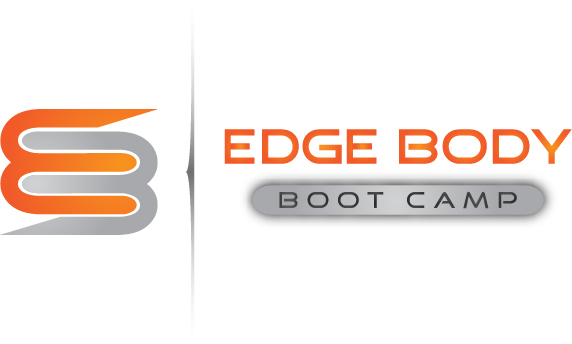 Requirements:2 hours Gym Time (3x Week) = minimum 6hrs Week  Gym Hours:  5a-7a  11a-1p  5p-7pGreet & check members in for trainingAssist with Health ConsultationsDevelop workouts/training sessions for 3-30 peopleMember & prospect follow up (calls, emails, social media, etc.)Vacuum Turf / Mop tile / wipe down equipmentCommission Base Pay Scale:*Charter Membership 99/month = USI student $50*Day Pass 25/day = USI student $15*28 Day Challenge 49.50 = USI student $25*6 Week Challenge 67.00 = USI student $35*High School Athletic Training Program 99.00 = USI student $50